678185, Мирнинский район,   п. Чернышевский ул. Каландарашвили 1 «А». Телефон 7-32-59, факс 7-20-89.  E-mail: adm-ok@mail.ruПОСТАНОВЛЕНИЕ№ _____ от  «___ » ________ 2017г.О наделении полномочий администратора в 2017 годуВ соответствии со ст. 40, 160.1 Бюджетного кодекса Российской Федерации, приказом Министерства финансов Российской Федерации от 1 июля 2013 г. № 65н, решением сессии от 23.12.2016г. № III-38-4 «О бюджете муниципального образования «Посёлок Чернышевский» Мирнинского района Республики Саха (Якутия) на 2017 год», в целях единства бюджетной политики, своевременного исполнения бюджета:Наделить полномочиями администратора доходов в 2017 году администрацию муниципального образования «Посёлок Чернышевский» Мирнинского района Республики Саха (Якутия) с кодом администратора «804».Направить данное постановление в Управление Федерального казначейства по Республике Саха (Якутия).Обнародовать настоящее постановление на официальном сайте МО      «Мирнинский район» (www.алмазный-край.рф). Контроль за исполнением настоящего постановления оставляю за собой.Глава МО «Поселок Чернышевский»                                                       М.В. ГончароваСогласовано:Юрист ___________________Т.В. Билера						 Главный бухгалтер ___________________Ж.В. Колисниченко678175, Мирнинский район,   п. Чернышевский ул. Каландарашвили 1 «А». Телефон 7-32-59, факс 7-20-89.  E-mail: adm-ok@mail.ruПОСТАНОВЛЕНИЕ№ _____ от  «___ » ________ 2018г.О присвоении администратора доходовБюджета МО «Посёлок Чернышевский»Мирнинского района Республики Саха (Якутия)В связи с поступлением дополнительных доходов из бюджета Республики Саха (Якутия):Внести изменения в решение сессии № IV-4-3 от 25.12.2017г. «Об утверждении бюджета МО «Посёлок Чернышевский» Мирнинского района Республики Саха (Якутия) на 2018 год», Приложение 1 дополнить кодами:804 2 02 29999 13 6272 151 - Прочие субсидии бюджетам муниципальных районов на софинансирование расходных обязательств, связанных с повышением оплаты труда работников учреждений бюджетного сектора экономики в 2018 году.Вопрос о внесении дополнения в решение сессии № IV-4-3 от 25.12.2017г. вынести на рассмотрение и утверждение очередной сессии Чернышевского поселкового Совета депутатов.Направить данное постановление в Управление Федерального казначейства по Республике Саха (Якутия).Контроль за исполнением настоящего постановления оставляю за собой.И. о. Главы МО «Поселок Чернышевский»                                                       Е.А. РазуваеваСогласовано:Юрист ___________________Н.Ю. Торба						 Главный бухгалтер ___________________Ж.В. Колисниченко678175, Мирнинский район,   п. Чернышевский ул. Каландарашвили 1 «А». Телефон 7-32-59, факс 7-20-89.  E-mail: adm-ok@mail.ruПОСТАНОВЛЕНИЕ№ _____ от  «___ » ________ 2021г.О присвоении администратора доходовБюджета МО «Посёлок Чернышевский»Мирнинского района Республики Саха (Якутия)В связи с поступлением дополнительных доходов из бюджета Республики Саха (Якутия):Внести изменения в решение сессии № IV-39-6 от 28.12.2020г. «Об утверждении бюджета МО «Посёлок Чернышевский» Мирнинского района Республики Саха (Якутия) на 2021 год и плановый период 2022-2023 годы», Приложение 1 дополнить кодами:804 2 02 29999 13 6277 150 - Субсидии из государственного бюджета Республики Саха (Якутия) местным бюджетам на организацию деятельности народных дружин.Вопрос о внесении дополнения в решение сессии № IV-39-6 от 28.12.2020г. вынести на рассмотрение и утверждение очередной сессии Чернышевского поселкового Совета депутатов.Направить данное постановление в Управление Федерального казначейства по Республике Саха (Якутия).Обнародовать настоящее постановление на официальном сайте МО      «Мирнинский район» (www.алмазный-край.рф).Настоящее Постановление вступает в силу с момента его опубликования на официальном сайте.Контроль за исполнением настоящего постановления оставляю за собой.Глава МО «Поселок Чернышевский»                                                       Л.Н. ТрофимоваРоссийская ФедерацияРеспублика Саха (Якутия)Мирнинский районАДМИНИСТРАЦИЯМУНИЦИПАЛЬНОГО ОБРАЗОВАНИЯ«Поселок Чернышевский»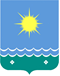 Россия Федерацията Саха РеспубликатаМииринэй оройуона«Чернышевскай бөhүөлэгэ»МУНИЦИПАЛЬНАЙ ТЭРИЛЛИИДЬАhАЛТАТА Российская ФедерацияРеспублика Саха (Якутия)Мирнинский районАДМИНИСТРАЦИЯМУНИЦИПАЛЬНОГО ОБРАЗОВАНИЯ«Поселок Чернышевский» Россия Федерацията               Саха Өрөспүүбүлүкэтэ Мииринэй оройуона«Чернышевскай бөhүөлэгэ»МУНИЦИПАЛЬНАЙ ТЭРИЛЛИИДЬАhАЛТАТАРоссийская ФедерацияРеспублика Саха (Якутия)Мирнинский районАДМИНИСТРАЦИЯМУНИЦИПАЛЬНОГО ОБРАЗОВАНИЯ«Поселок Чернышевский» Россия Федерацията               Саха Өрөспүүбүлүкэтэ Мииринэй оройуона«Чернышевскай бөhүөлэгэ»МУНИЦИПАЛЬНАЙ ТЭРИЛЛИИДЬАhАЛТАТА